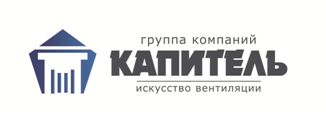 https://kapitel-vent.ru/8(812) 600-38-80		Общество с ограниченной ответственностью		"КАПИТЕЛЬ ВЕНТ"ПАСПОРТ  №                 / 2023КОРЗИНА С КРОНШТЕЙНОМ                                            ПОД НАРУЖНЫЙ БЛОК КОНДИЦИОНЕРА 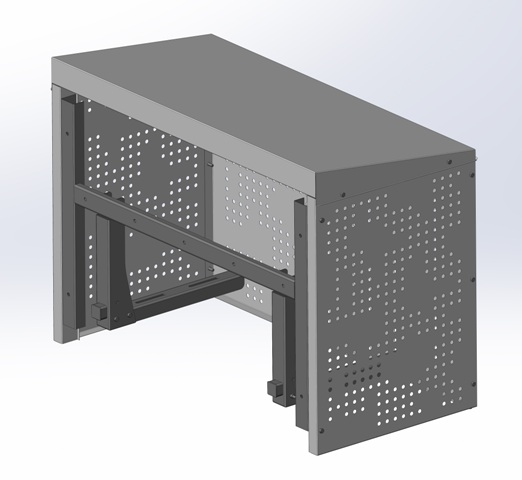 г. Санкт-Петербург.5.   Свидетельство о приемке и гарантииНа партию изделий согласно комплектации(см. табл2) по заказу №___________ от ___.___.2023г. предоставляется один экземпляр паспорта.Таблица 2Комплектация проверена и изделия признаны годными к эксплуатации.Дата выпуска:  	"              " 	 		    2023г.			 								Контроллер ОТК:      /                 /  		               		М.П.	         			  подпись	     	   Ф.И.О.1.   Назначение и область примененияИзделие предназначено под установку на нем компрессорно-конденсаторного агрегата сплит-систем. Рассчитан для крепления к фасадам зданий. Имеет эргономичную конструкцию и современный дизайн.Применяется в строительной области в системах вентиляции и кондиционирования воздуха.Паспорт качествоводы и фасонные части круглого и прямоугольного сечения " Серийн.2.   Технические требования и характеристикиКонструктивно изделие обеспечивает необходимую прочность и долговечность. Состоит из двух независимых узлов: Кронштейна и Корзины. Данные узлы могут применяться как по отдельности, так и совместно, образуя единую конструкцию. Несущие элементы выполнены из профилей с толщиной стали не менее 2мм. Панели экрана выполнены из тонколистовой стали толщиной 0.9мм. и облегчены перфорацией. Кронштейн оснащен регулируемыми упорами для фиксации на жестких фасадах зданий. Так же возможен вариант крепления к стене на шпильку через технологические слои фасада. Структура условного обозначения в бланке заказа:- наименование изделия; (если в состав входит кронштейн, то в наименовании добавляется: с кронштейном)- типоразмер ( I, II, III );- если оснащен крышкой экрана ( К );- вид узора перфорации ( обозначение смотреть по катологу узоров);- марка и толщина стали экранов;- цвет по каталогу RAL.Примеры записи: «Корзина с кронштейном под наружный блок кондиционера ( I-K-П01 - ХК 0,9 - RAL 9003 )»Общий вид с обозначением основных узлов: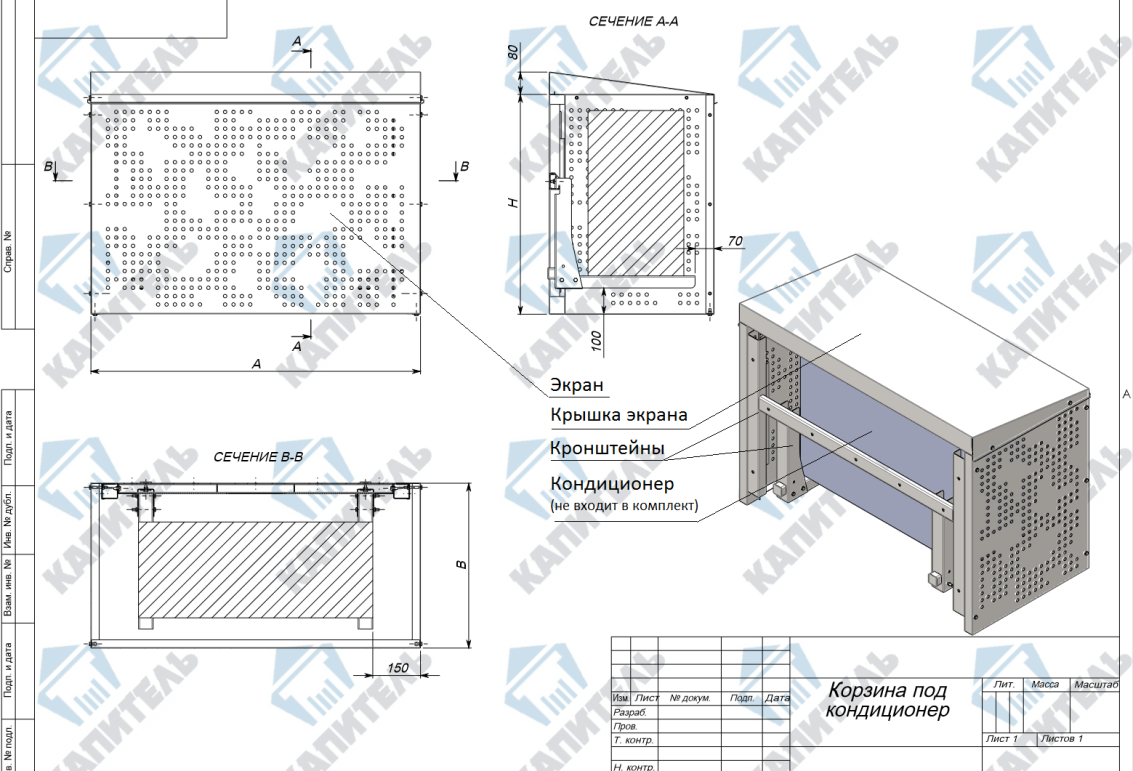 Рис.1Корзины поставляются в одном из трёх типоразмеров, возможен вариант комплектации как с крышкой так и без неё:Таблица 13.   УпаковкаДля защиты лакокрасочного покрытия все окрашенные части изделия поставляются обернутыми в стретч-пленку.По согласованию с потребителем допускаются любые варианты тары, упаковки и защиты, обеспечивающие сохранность  продукции в пределах гарантийного срока хранения.4.   Гарантии изготовителяПредприятие-изготовитель гарантирует соответствие изделий требованиям предписанным к кронштейнам и опорам под установку компрессорно-конденсаторных агрегатов сплит-систем при соблюдении потребителем правил эксплуатации, транспортировки, хранения и правил монтажа.Гарантийный срок 12 месяцев с даты ввода в эксплуатацию, но не более 18 месяцев с даты отгрузки в адрес заказчика.НаименованиеКол-во, штКронштейн 1Корзина 1Крышка 1ТипIIIIIIIVГабаритные размеры ШхГхВ900*550 h=6001200*600 h=8001400*700 h=10001400*700 h=1500